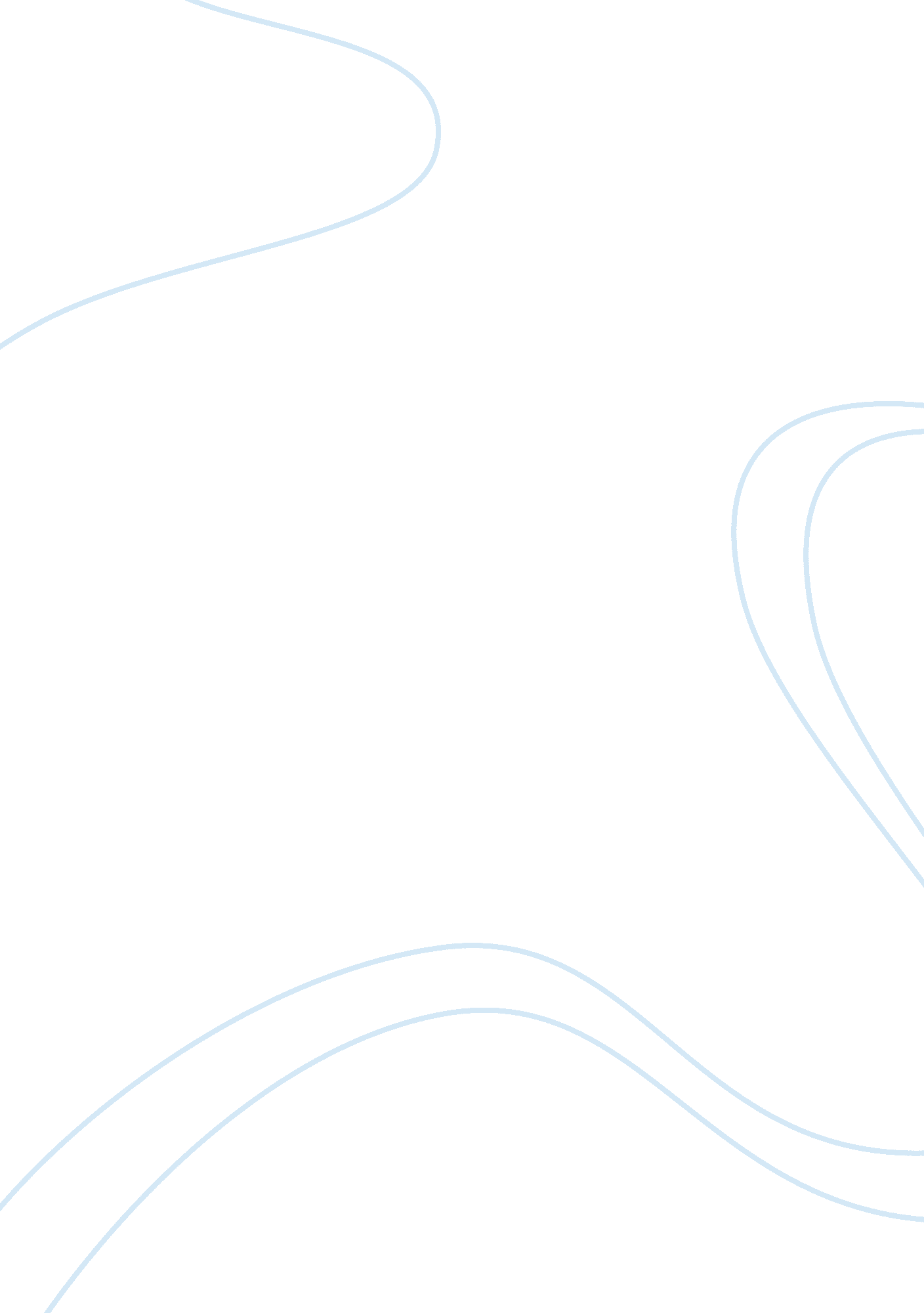 The principal - creative leadership for excellence in schoolsEducation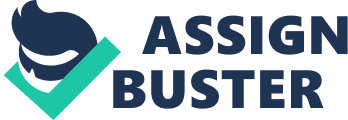 Chapter 6 discusses different theories that need to be taken into consideration while developing curriculum and discusses in length about different stages of developing a curriculum. The steps include designing, analysis, and development of a curriculum. 
These two chapters have provided me with enough insight needed to develop and influence student behaviour, these two chapters will help me during different assignments in which we as students of the field of education will have to develop different curriculums for our assignments and different coaching and counselling sessions that we will conduct as students while we practice what we learn during the entire program. It will even help me understand the importance of what we are being taught and why we are being taught. 
In future, as I pursue my career in the field of education as one of the educationist position such as teacher, counsellor, principal or instructor, I will apply the information gained through these two chapters while designing a developing curriculum for my students. These chapters even assisted me in understanding how to conduct counselling programs which will help me in counselling my students in future. 
Works Cited 
Ubben, Gerald C, Larry W. Hughes, and Cynthia J. Norris. The Principal: Creative Leadership for Excellence in Schools. Upper Saddle River, N. J: Pearson, 2011. Print. 